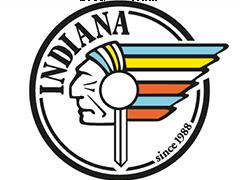 Menu 2 pers. à 40€1 Plat au choixChicken Fajitas BowlSalade mélangée, poulet éminé, cheddar, légumes grilés, pico de gallo, guacamole, jalapenos, sauce chipotle, tortilla croustillanteAvocado ToastPain de campagne, avocat, guacamole, radis, oignon, concombre, grenade, servi avec quinoa et salade aux herbesCheese BurgerBun’s steak haché grillé, cheddarn sauce burger, oignons, tomates, cornichonsClassic Fish BurgerBun’s, filet de cabillaud pané, cheddar fondu, iceberg, sauce tartare, tomate, oignons, cornichonsMc & Cheese BurgerMacaronis au cheddar, bœuf texan BBQ, oignons frits, jalapenos, ciboulette1 Boisson au choixBière au choix 50cl (affligem, desperados, Heineken, Mort Subite witte Lambic)Soda ou eau minrale au choix 33clOu Mojitos, Pina Colada1 Dessert au choixGauffre nutella, Café ou Thé Gourmand, Glaces 2 boulesVanille, strawberry cheesecake, peanut butter, double caramel brownie, cookie dough, chocolat fudge brownie